Дисциплина: ОП 05 Теоретические основы дошкольного образованияПреподаватель: Максимова С.В.КОНТРОЛЬНЫЙ СРЕЗ РЕЗУЛЬТАТОВ ОБУЧЕНИЯза январь-март 2020 г.Специальность 44. 02.01 Дошкольное образованиеУчебная дисциплина ОП 05 Теоретические основы дошкольного образованияВремя выполнения 30 мин.вариант – нечетные номера по списку. вариант – четные.Прорешанные тесты (весь тест с заданиями и обведенными правильными ответами) прислать на электронную почту: SweM-1991@yandex.ru –до 25.03.2020 г.______________________________________                                                                                                              ФИО студентаВАРИАНТ 11.Выбрать правильный ответ из предложенных. Воспитание, образование, обучение, формирование личности принадлежат категориальному аппарату:педагогикипсихологиианатомии2.  Выбрать правильный ответ из предложенных. По организационно-правовым формам дошкольные образовательные учреждения могут быть:государственными, муниципальными, негосударственнымивсе ответы верны.3.  Выбрать правильный ответ из предложенных. Процесс целенаправленного формирования личности, специально организованного и контролируемого взаимодействия воспитателей и воспитанников называют:воспитанием обучениемразвитием4.  Выбрать правильный ответ из предложенных. Одно из требований, лежащих в основе разработки планов работы дошкольных образовательных учреждений:самоокупаемостьцеленаправленность рентабельность5.  Выбрать правильный ответ из предложенных. Институт образования в любом обществе конкретизирует себя в формах: очная (дневная и вечерняя), заочная, семейное образование, самообразование, экстернат все ответы верны.6.  Выбрать правильный ответ из предложенных. К видам образовательной деятельности относятся:формальное образование, завершающееся выдачей общепризнанного диплома или аттестата;неформальное образование, обычно не сопровождающееся выдачей документа;информальное образование, наша индивидуальная познавательная деятельность.все ответы верны.7.  Дайте определение. Образовательное учреждение - это ….8.  Дайте определение. Под образованием в Законе Российской Федерации «Об образовании» понимается …..   9.  Выбрать правильный ответ из предложенных. Основную образовательную программу детского сада образуют следующие компоненты:целевой компонент. содержательный компонент  организационно-деятельностный.все ответы верны.10.  Выбрать правильный ответ из предложенных. Все образовательные учреждения РФ разделены по следующим типам:дошкольные;общеобразовательные (начального общего, основного общего, среднего (полного) общего образования);учреждения начального профессионального, среднего профессионального, высшего профессионального и послевузовского профессионального образования;учреждения дополнительного образования взрослых;дополнительного образования детей;специальные (коррекционные) для обучающихся, воспитанников с ограниченными возможностями здоровья;учреждения для детей – сирот и детей, оставшихся без попечения родителей (законных представителей);все ответы верны.11.  Дополните высказывание. Дошкольные образовательные учреждения (детский сад, детский ясли-сад, прогимназия, детский развивающий центр и др.) создаются в помощь семье для …….12.  Исключить один неправильный ответ. К организациям, реализующим основные образовательные программы, относятся:дошкольная образовательная организация, общеобразовательная организация, профессиональная образовательная организация, образовательная организация высшего образования, учреждение повышения квалификации.13.  Выбрать правильный ответ из предложенных. Средняя общеобразовательная школа имеет: I ступень; II ступени; III ступени. 14.  Выбрать правильный ответ из предложенных. Обязательной ступенью общеобразовательной школы является: начальная школа; основная школа; средняя школа. 15.  Выбрать правильный ответ из предложенных. Дошкольное образовательное учреждение - это …………………16.  Выбрать правильный ответ из предложенных. Дошкольные образовательные учреждения классифицируются по следующим видам и типам (в зависимости от своей специфики и функций):детский сад;детский сад комбинированного вида;детский сад компенсирующего типа;детский сад общеразвивающего вида;детский сад присмотра и оздоровления;детский сад с этнокультурным (национальным) компонентом образования;центр развития ребенка — детский сад;все ответы верны.17.  Выбрать правильный ответ из предложенных. Первый детский сад связан с именем:Симонович;Фребеля;Макаренко;Каменского.18.  Выбрать правильный ответ из предложенных. Дошкольная  педагогика  –  наука  о  …………….19.  Исключить один неправильный ответ. В  чьих  трудах  просматривались  идеи  организации  общественного  воспитания детей Сократа,  Платона,  Демокрита, АристотеляДюма 20.  Выбрать правильный ответ из предложенных. В России детский сад как новый тип воспитательного учреждения появляется:в  50-е годы 19 века;в  60-е годы 19 века;в  70-е годы 19 века.21.  Исключить один неправильный ответ. Дошкольное образовательное учреждение в своей деятельности руководствуется законодательными и нормативно-правовыми документами, а также внутренними локальными актами учреждений в соответствии с их видом и типом:Конституцией РФ;Трудовым Кодексом РФ;Законом РФ «Об образовании»;Примерной основной образовательной программой дошкольного образованияГражданским процессуальным кодексом;Типовым положением о ДОУ Концепцией  дошкольного воспитания.Федеральный государственный образовательный стандарт дошкольного образования 22.  Исключить один неправильный ответ. Типовое Положение имеет следующие разделы:Общие положенияОрганизация деятельности дошкольного образовательного учрежденияКомплектование дошкольного образовательного учреждения Структура программы ДОУУчастники образовательного процессаУправление дошкольным образовательным учреждениемИмущество и средства учреждения23.  Выбрать правильный ответ из предложенных. ФГОС ДО  включает в себя Общие положенияТребования к структуре Программы и ее объему;Требования к условиям реализации Программы;Требования к результатам освоения Программы.Все ответы верны.24.  Дополните высказывание. Федеральный государственный образовательный стандарт дошкольного образования  (ФГОС ДО) представляет собой ………………..25.  Исключить один неправильный ответ. Образовательные области могут быть интегрированы по основным направлениям:социально-коммуникативное развитие; познавательное развитие; речевое развитие; экологическое развитие;художественно-эстетическое развитие;физическое развитие.______________________________________                                                                                                              ФИО студентаВАРИАНТ 2ТЕСТОВОЕ ЗАДАНИЕ1.  Выбрать правильный ответ из предложенных. Дошкольная  педагогика  –  наука  о  …………….2.  Исключить один неправильный ответ. В  чьих  трудах  просматривались  идеи  организации  общественного  воспитания детей Сократа,  Платона,  Демокрита, АристотеляДюма 3.  Выбрать правильный ответ из предложенных. В России детский сад как новый тип воспитательного учреждения появляется:в  50-е годы 19 века;в  60-е годы 19 века;в  70-е годы 19 века.4.Выбрать правильный ответ из предложенных. Воспитание, образование, обучение, формирование личности принадлежат категориальному аппарату:педагогикипсихологиианатомии5.  Выбрать правильный ответ из предложенных. Процесс целенаправленного формирования личности, специально организованного и контролируемого взаимодействия воспитателей и воспитанников называют:воспитанием обучениемразвитием6.  Выбрать правильный ответ из предложенных. По организационно-правовым формам дошкольные образовательные учреждения могут быть:государственными, муниципальными, негосударственнымивсе ответы верны.7.  Выбрать правильный ответ из предложенных. Институт образования в любом обществе конкретизирует себя в формах: очная (дневная и вечерняя), заочная, семейное образование, самообразование, экстернат все ответы верны.8.  Выбрать правильный ответ из предложенных. Одно из требований, лежащих в основе разработки планов работы дошкольных образовательных учреждений:самоокупаемостьцеленаправленность рентабельность9.  Дайте определение. Под образованием в Законе Российской Федерации «Об образовании» понимается …..10.  Выбрать правильный ответ из предложенных. К видам образовательной деятельности относятся:формальное образование, завершающееся выдачей общепризнанного диплома или аттестата;неформальное образование, обычно не сопровождающееся выдачей документа;информальное образование, наша индивидуальная познавательная деятельность.все ответы верны. 11.  Выбрать правильный ответ из предложенных. Основную образовательную программу детского сада образуют следующие компоненты:целевой раздел. содержательный раздел организационный раздел.все ответы верны.12.  Дайте определение. Образовательное учреждение - это ….13.  Выбрать правильный ответ из предложенных. Все образовательные учреждения РФ разделены по следующим типам:дошкольные;общеобразовательные (начального общего, основного общего, среднего (полного) общего образования);учреждения начального профессионального, среднего профессионального, высшего профессионального и послевузовского профессионального образования;учреждения дополнительного образования взрослых;дополнительного образования детей;специальные (коррекционные) для обучающихся, воспитанников с ограниченными возможностями здоровья;учреждения для детей – сирот и детей, оставшихся без попечения родителей (законных представителей);все ответы верны.14.  Исключить один неправильный ответ. К организациям, реализующим основные образовательные программы, относятся:дошкольная образовательная организация, общеобразовательная организация, профессиональная образовательная организация, образовательная организация высшего образования, учреждение повышения квалификации.15.  Дополните высказывание. Дошкольные образовательные учреждения (детский сад, детский ясли-сад, прогимназия, детский развивающий центр и др.) создаются в помощь семье для …….16.  Выбрать правильный ответ из предложенных. Средняя общеобразовательная школа имеет: I ступень; II ступени; III ступени. 17.  Выбрать правильный ответ из предложенных. Дошкольные образовательные учреждения классифицируются по следующим видам и типам (в зависимости от своей специфики и функций):детский сад;детский сад комбинированного вида;детский сад компенсирующего типа;детский сад общеразвивающего вида;детский сад присмотра и оздоровления;детский сад с этнокультурным (национальным) компонентом образования;центр развития ребенка — детский сад;все ответы верны.18.  Выбрать правильный ответ из предложенных. Обязательной ступенью общеобразовательной школы является: начальная школа; основная школа; средняя школа. 19.  Выбрать правильный ответ из предложенных. Дошкольное образовательное учреждение - это …………………20.  Выбрать правильный ответ из предложенных. Первый детский сад связан с именем:Симонович;Фребеля;Макаренко;Каменского.21.  Исключить один неправильный ответ. Дошкольное образовательное учреждение в своей деятельности руководствуется законодательными и нормативно-правовыми документами, а также внутренними локальными актами учреждений в соответствии с их видом и типом:Конституцией РФ;Трудовым Кодексом РФ;Законом РФ «Об образовании»;Примерной основной образовательной программой дошкольного образованияГражданским процессуальным кодексом;Типовым положением о ДОУ Концепцией  дошкольного воспитания.Федеральный государственный образовательный стандарт дошкольного образования 22.  Исключить один неправильный ответ. Образовательные области могут быть интегрированы по основным направлениям:социально-коммуникативное развитие; познавательное развитие; речевое развитие; экологическое развитие;художественно-эстетическое развитие;физическое развитие.23.  Выбрать правильный ответ из предложенных. ФГОС ДО  включает в себя Общие положенияТребования к структуре Программы и ее объему;Требования к условиям реализации Программы;Требования к результатам освоения Программы.Все ответы верны.24.  Дополните высказывание. Федеральный государственный образовательный стандарт дошкольного образования  (ФГОС ДО) представляет собой ………………..25.  Исключить один неправильный ответ. Типовое Положение имеет следующие разделы:Общие положенияОрганизация деятельности дошкольного образовательного учрежденияКомплектование дошкольного образовательного учреждения Структура программы ДОУУчастники образовательного процессаУправление дошкольным образовательным учреждениемИмущество и средства учреждения Критерии оценки:За каждый правильный ответ один балл.Сумма от 25 до 20 баллов оценивается отметкой «5».Сумма от 20 до 15 баллов оценивается отметкой «4» Сумма от 15 до 10 баллов оценивается отметкой «3» Сумма ниже 10 баллов оценивается отметкой «2» .Тема: Современные проблемы программного обеспечения дошкольного образования (2 ч)Задание. Конспектирование лекционного материалаВ Российской Федерации одна из наиболее актуальных задач – модернизация системы дошкольного образования, которая является первой ступенью российской образовательной системы.Перемены, происходящие сегодня в системе дошкольного образования, многие называют «революционными».За довольно короткий срок в системе дошкольного образования изменилось очень многое: появилось большое количество разных видов дошкольных учреждений, программ, образовательных технологий, изменились дети и родители, развивающая среда, в дошкольных образовательных учреждениях   работают психологи и педагоги дополнительного образования, развивается инклюзивное образование, поставлена задача реализации равного доступа к образованию и повышения качества образования. А главное – изменилось само общество, в котором постоянно возникают новые ситуации. Это заставляет педагогов системы дошкольного образования перейти от простой передачи детям знаний к формированию умения учиться, добывать и анализировать знания самому. Именно поэтому во всем мире в дошкольном образовании реализуются идеи образования для устойчивого развития.Обновление программно - методических документов на современном этапеЦелостность педагогического процесса в дошкольном образовательном учреждении обеспечивается специально разработанными и апробированными программами.Любая программа, рекомендованная Министерством образования РФ к использованию, является государственным документом, определяющим цели, задачи и содержание учебно-воспитательной деятельности с детьми дошкольного учреждения.В условиях вариативности образования, закрепленного в «Законе об образовании РФ», для дошкольных учреждений разработаны и разрабатываются новые варианты программ по дошкольному обучению, воспитанию и развитию ребенка.Современные программы для дошкольных образовательных учреждений классифицируются на- вариативные и альтернативные;- базовые, федеральные, региональные, муниципальные;- основные и дополнительные;- примерные;- комплексные и парциальные программы.В основе философии той или иной программы лежит определенный взгляд авторов на ребенка, на закономерности его развития, а следовательно, и на создание условий, которые способствуют становлению личности, оберегают ее самобытность и раскрывают творческий потенциал каждого воспитанника.  Весь пакет программно – методических материалов подвергается анализу:− одни материалы имеют лишь концептуальные положения;− другие содержат четко – выраженную установку действий, в которой образовательные и развивающие задачи имеют свою определенную логику построения;− третьи, кроме того, имеют еще и методические рекомендации для педагогов;− четвертые обеспечены опубликованными и широко распространенными в практике работы методическими пособиями.Наличие или отсутствие полного пакета программно – методических    материалов не означает, что сама программа высокого или низкого качества,     для чего должна быть проведена специальная экспертиза. Это говорит лишь о  степени разработанности программы, возможности внедрения ее в работу ДОУ, а также показывает перспективы дальнейшего совершенствования    программно – методического аппарата. Обновление содержания дошкольного образования в условиях модернизации возможно за счет усиления вариативности образования, что является показателем гуманитарности дошкольного образования и повышает субъектность дошкольного образования.Тема: Планирование воспитательно-образовательной работы в ДОУ (2 ч)Задание: Изучение лекционного материала. Конспектирование .1.Необходимость планирования воспитательно-образовательной работы.Действительно, планирование спасает наше время.Планирование позволяет устранить отрицательный эффект неопределенности, сосредоточить внимание на главных задачах, добиться экономичного функционирования и облегчить контроль.Планирование воспитательной работы — это педагогическое моделирование деятельности воспитателя. Планирование позволяет не только значительно уменьшить долю неопределенности в развитии педагогической ситуации, но и обеспечить преемственность сегодняшних и завтрашних действий, а также упорядочить протекание процессов обучения и воспитания дошкольников.План позволяет:четко осознать цель, стратегические и тактические задачи воспитания;целенаправленно разработать содержание и выбрать средства, организационные формы воспитательной работы;спрогнозировать результаты своей деятельности, планируя и корректируя поступательное движение в развитии коллектива и каждой личности.Планирование — процесс творческий, не прекращающийся на протяжении всей работы с детьми.Планирование воспитательной работы основывается на сотрудничестве педагога, детского коллектива и родителей, на осмыслении ими целей и своих задач в совместной деятельности, на желании сделать жизнь в детском саду интересной, полезной, творческой.Планированию воспитательной работы предшествует:ознакомление с государственными документами, определяющими задачи в воспитании на современном этапе;определение цели и задачи на основе возраста детей, уровня развития детского коллектива, условий воспитания, личностного потенциала воспитателя;ознакомление с программой воспитания, перспективным планом, изучения опыта лучших воспитателей, обсуждение и согласование перспективных дел с другими педагогами;анализ работы за прошедший год, изучение отдельных детей и детского коллектива в целом;привлечение родителей к планированию;изучение календаря знаменательных дат предстоящего учебного года, выбор наиболее интересных и полезных дат для воспитания детей.Для успешной деятельности план должен обладать определенными характеристиками.Единство (цели каждой подструктуры ДОУ прочно спаяны вместе).Непрерывность (опора как на краткосрочное, так и на долгосрочное предвидение).Гибкость (возможность адаптироваться в случае изменения условий).Точность (достаточная детализация).Прогностичность (возможность прогнозировать конечный и промежуточный результаты).2. Схема планирования работы в ДОУ.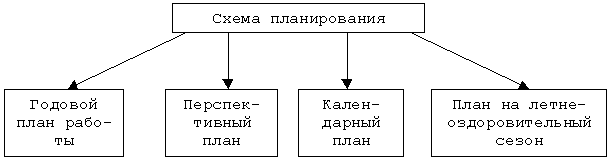  Годовой план работы:Составляется по схеме:методическая работа;Организационно-педагогическая деятельность;Контроль;Административно-хозяйственная работа;Работа с социумом.Он составляется на основе анкетирования педагогов, диагностических карт всех воспитанников, анализа деятельности ДОУ за прошедший год. Определяются приоритетные задачи на следующий год и указываются пути их решения: создание условий, оснащение игровой развивающей среды.Второе направление предусматривает работу по повышению квалификации воспитателей через научно-методическую работу, участие в педсоветах, семинарах, педагогических чтениях, методических конференциях и др.Третье направление указывает формы направлений учебно-воспитательного процесса.Годовой план работы обеспечивает перспективу работы, единство всего коллектива.Перспективный план.Перспективный план – это распределение по всем направлениям по неделям каждого месяца на год.Основой перспективного плана служит диагностическая карта, составленная по результатам исследования детей, где зафиксированы индивидуальные особенности детей, что помогает педагогу программировать для воспитанников “ближайшую зону” развития, выбрать формы и методы работы.Указываются: тема, цель, приемы.3. Календарное планирование.Составляется план работы на неделю, в котором отражаются все направления работы, проводимой с детьми в течение дня.Структура календарного плана1-я половина дня:Утро: 2-3 вида деятельности(можно дидактические игры, настольные, хороводы, труд, наблюдение в уголке природы, музыкально-дидактические игры, рассматривание иллюстраций, беседы и др.)Записи по схеме: с кем, что, зачем, как.Занятия:1) если речь или ФЭМП, или экологическое, то цели должны звучать так:а) обучающая (чему учить);б) развивающая;в) словарная (речевая);г) воспитательная.Предварительная работаПодготовка воспитателя:Материал:Индивидуальная работа (можно в ходе занятия)Ход:1 – приемы2 – приемы3 – приемы2) если планируется занятие по изодеятельности (рисование, лепка, аппликация, консультирование), то цели ставятся следующим образом:а) чему учить;б) как учить;в) зачем учить (воспитательно-развивающая).Подготовка к занятиюПредшествующая работаХод:1 часть – сюрприз, игровой прием, объяснение, показ, закрепление.2 часть – самостоятельная работа детей, индивидуальная работа.3 часть – анализ (от цели).3) если физкультурное занятие, то цели:а) учить;б) закрепить;в) воспитывать.Оборудование:Индивидуальная работа:Ход:1 часть – …2 часть – основная… Например:прыжки в длину с места (4 р), способ поточный, темп средний, второй этап;метание в цель (3 р), способ – фронтально, способ –метание от плеча, темп средний, третий этап;подвижная игра “Волк во рву”, третий этап.3 часть –  …4) если музыкальное занятие, то цели:а) учить;б) закрепить;в) развить.Оборудование:Индивидуальная работа:Ход:1 часть – музыкально-ритмические движения (приемы)2 часть – слушание;3 часть – пение;4 часть – музыкально-ритмические игрыПрогулка 1: 1, 2, 3, части обязательны.наблюдение (вопросы, худ. слово, опыты).3-4 подвижные игры.Индивидуальная работа по физвоспитанию.4), 5) части чередуются; труд, с/р игры, д/и, индивидуальная работа по другим разделам.2-я половина дня2-3 вида деятельности, если развлечения, то – один.Можно планировать: с/р игры, труд, театральную деятельность и т. д.Прогулка 2: см. схему 1.Вечер: 1–2 вида деятельности.а) физкультурные занятия – указываются задачи, которые решаются в основной части: учить – закрепить – совершенствовать. Например, разучить толчок в прыжке в длину с места; закрепить отталкивание… При планировании подвижных игр указываются задачи по развитию физических качеств. Например, в игре “У медведя во бору” развивать гибкость. Или указываются задачи на воспитание нравственно-волевых качеств. Например, воспитывать честность в игре “Хитрая лиса”.б) подвижные игры – в повседневной жизни планируются по этапам.1 этап – первоначальное разучивание. Цель не пишется, поскольку, подразумевается одна цель – разучить подвижную игру.2 этап – углубленное разучивание, указывается только этап.3 этап – закрепление двигательного навыка и усовершенствование техники. Например, с группой детей разучить подвижную игру “Ловишки”. 1 этап. Приемы: показ, объяснение. Название, зрительные ориентиры, указания.3 этап условно длится на 3а, 3б, 3в этапы.За – развитие физических качеств. Указывается, какие задачи, на какое физическое качество, через какую п/и. Например: с подгруппой детей организовывать п/и “Мы веселые ребята”. Цель: развивать у детей быстроту. Приемы: команда, звуковые ориентиры, наглядность.3б – воспитание нравственно-волевых качеств. Прописывается соответствующая цель. Например: с Колей А., Леной М. Организовать п/и “Кот и мыши”. Цель: воспитывать смелость. Приемы: указания, поощрения, игровой момент.3в – развитие самостоятельности, творчества.в) утренняя гимнастика.Главное условие – весь двигательный материал должен быть хорошо отработан и закреплен на занятиях.Например:Утренняя гимнастика с… по…1 часть – построение, повороты, 3-4 вида ходьбы и бега в чередовании, упражнение на внимание, ориентировку, перестроение на общеразвивающие упражнения.2 часть – ОРУ (название…)И.П.В: мл. возраст – запись словамиСо ср. гр. 1–3 –2  –  И.П. 4  – И.П.(дозировка, темп, дыхание) после каждого упражнения3 часть – 2-3 вида ходьбы и бега в чередовании, п/и малой подвижности, дыхательные упражнения, танцевальные движения, спокойная ходьба.После утренней гимнастики или речевка или хоровод, или малоподвижная игра и др. (на 2-3 минуты).г) индивидуальная, дифференцированная работа.Планируется в утренний, вечерний отрезки времени и на прогулках. При планировании учитывать, что детям нужна различная помощь: одним помочь усвоить программный материал, вторым укрепить веру в себя, третьим – помочь выработать сдержанность.
Важно знать особые склонности детей (к физвоспитанию, рисованию и т.д.).
Критериями планирования индивидуальной работы выступают показатели:состояние здоровья;индивидуальные особенности и способности людей;возраст детей.Индивидуальная работа планируется по схеме:форма организации детей (с кем) – фатально, по подгруппам, индивидуально;тема (что);цель (зачем);  приемы (как).Например, с группой детей провести дидактическую игру “Большие – маленькие”.Цель: учить соотносить домашних животных, классифицировать, обогащать словарь: корова – телята – теленок. Воспитывать интерес к домашним животным.Приемы: рассказ, пед. Ситуации, выполнение трудовых заданий, поощрение.Для облегчения календарного планирования, педагоги пользуются циклограммой План на летне-оздоровительный сезонОсновой для составления служит диагностическая карта, составленная по результатам медико-педагогического исследования детей. Здесь важно на основе диагностических данных и условий предусмотреть использование в полной мере психо-гигиенических и эколого-природных факторов спрограммировать целостный режим.Таким образом, от правильного планирования зависит система подачи знаний, выработка умений развитие и воспитание детей; назначение планирования состоит в том, чтобы обеспечить высокие конечные результаты.Тема: Дошкольная дидактика (2 ч)Задание: Изучение лекционного материала. Конспектирование .   Дидактика детского сада. Слово «дидактика» происходит от греческого «дидактикос»,  что означает – обучающий, наставляющий, поучающий. Областью дошкольной педагогики, исследующей закономерности процесса обучения детей дошкольного возраста, является дошкольная дидактика. Предметом дошкольной дидактики является процесс обучения детей.Идеи обучения детей дошкольного возраста впервые возникли еще на заре становления педагогики как науки. Ян Амос Коменский в книге «Материнская школа» предложил первую в мире программу обучения маленьких детей в семье. Огромную роль в развитие дидактики детского сада  внесли Г. Песталоцци, Ж.-Ж. Руссо, Ф.Фребель. Значителен вклад в развитие отечественной дошкольной дидактики В.Ф. Одоевского, К.Д. Ушинского А.В. Запорожца, Д.Б. Эльконина, В.В. Давыдова, Л.А. Венгера, Н.П. Подъякова.Введение в практику работы отечественных дошкольных учреждений систематического обучения (1953) вызывало необходимость разработки частных методик. К началу 60-х гг. были созданы оригинальные методики:- музыкального воспитания, - обучения родному языку, - развития основных движений, - изобразительной деятельности,       -формирования элементарных математических представлений. Обучение дошкольников рассматривалось как процесс, направленный на ознакомление детей с окружающим миром, развитие у детей умений наблюдать, сравнивать, анализировать. Ученые считали, что главное – научить детей учиться, развивать их умственные способности. Данная идея получила свое научное обоснование и глубокую экспериментальную разработку в исследованиях А.П. Усовой в 50-х годах 20 века. Коллектив ученых под руководством А.П. Усовой разработал концепцию о дошкольном обучении как единстве образовательной, обучающей и воспитательной работы. Исследователями были определены содержание образовательной работы для каждой возрастной группы, средства и формы организации обучения, методы обучения. Психолого-педагогические исследования убедительно свидетельствуют о влиянии обучения на ускорение процесса умственного развития детей дошкольного возраста.Причины проблем в умственном развитии дошкольников Дошкольная дидактика на современном этапе интенсивно развивается прежде всего за счет психологического обоснования содержания, форм и методов обучения. Вместе с тем, ученые отмечают, что при высоких в общем показателях умственного развития у современных детей обнаруживается расхождение между количеством и качеством знаний, часто знания детей несистемны, отрывочны, разрознены. Отсутствие четких упорядоченных и осмысленных знаний неизбежно ведет к новой проблеме – к низкому уровню обобщения и к плохо оформленным понятиям. Отмечается недостаточная сформированность умственной аналитико-синтетической деятельности (Н.Н. Поддъяков, Н.П. Сакулина, М.П. Голощекина и др.). Эти и другие проблемы в умственном развитии дошкольников объясняются исследователями следующим рядом причин:1. Воспитатели далеко не всегда используют возможности обучения в умственном развитии на ранних его ступенях, как правило, основные задачи начинают решаться в старших группах, что затрудняет планомерную работу в умственном воспитании детей.2. Задачи умственного воспитания в основном решаются при проведении занятий по познавательному развитию, в то время как при проведении музыкальных занятий, изобразительных, физкультурных – такие задачи вообще не ставятся. А между тем, педагогические исследования показывают, что в содержании любых занятий скрыты большие возможности развивающего обучения.3. Проводимые занятия с детьми в детском саду не всегда отвечают предъявляемым требованиям. Воспитатели часто испытывают серьезные трудности при отборе и планировании программного материала занятий, типичным недостатком при планировании занятий является то, что в программное содержание включается, как правило, только формирование знаний и не всегда конкретно отражаются другие задачи обучения и умственного воспитания детей, такие как развитие мыслительных процессов (анализа, синтеза, сравнения, обобщения, классификации), форм мышления (умозаключения, суждений, понятий), умственных качеств (любознательности, активности, самостоятельности и т.д.), умственных действий (умения наблюдать, планировать свою работу, выбирать способы ее выполнения и др.), конкретные умения и навыки учебной деятельности. Решение этих и других задач будет зависеть от возрастной группы, вида занятия, опыта детей.4. Одной из существенных причин, влияющих на уровень умственного развития детей является недостаточное владение многими воспитателями методами и приемами развивающего обучения, современными образовательными технологиями.Анализ существующих проблем в области обучения современных дошкольников побуждает ученых и практиков к поискам новых форм организации обучения в детском саду. Рассматриваются возможности таких форм обучения, при которых стимулируется общение между детьми в процессе решения учебной задачи (Е.В.Субботский, Н.Я. Михайленко, Н.А. Короткова).Вопросы для самоконтроля:Назовите видных зарубежных и отечественных педагогических деятелей, внесших вклад в развитие дошкольной дидактики?Дата введения в практику работы отечественных дошкольных учреждений систематического обучения? Кто является основоположником концепции о дошкольном обучении как единстве образовательной, обучающей и воспитательной работы?Что является областью дошкольной педагогики?Что означает слово «дидактика»?Что является предметом дошкольной дидактики?